Access Housing Portalhttps://famu.starrezhousing.com/StarRezPortal/DB389737/1/1/Home-Home?UrlToken=B23011EFClick LOGIN WITH YOUR FAMU ACCOUNT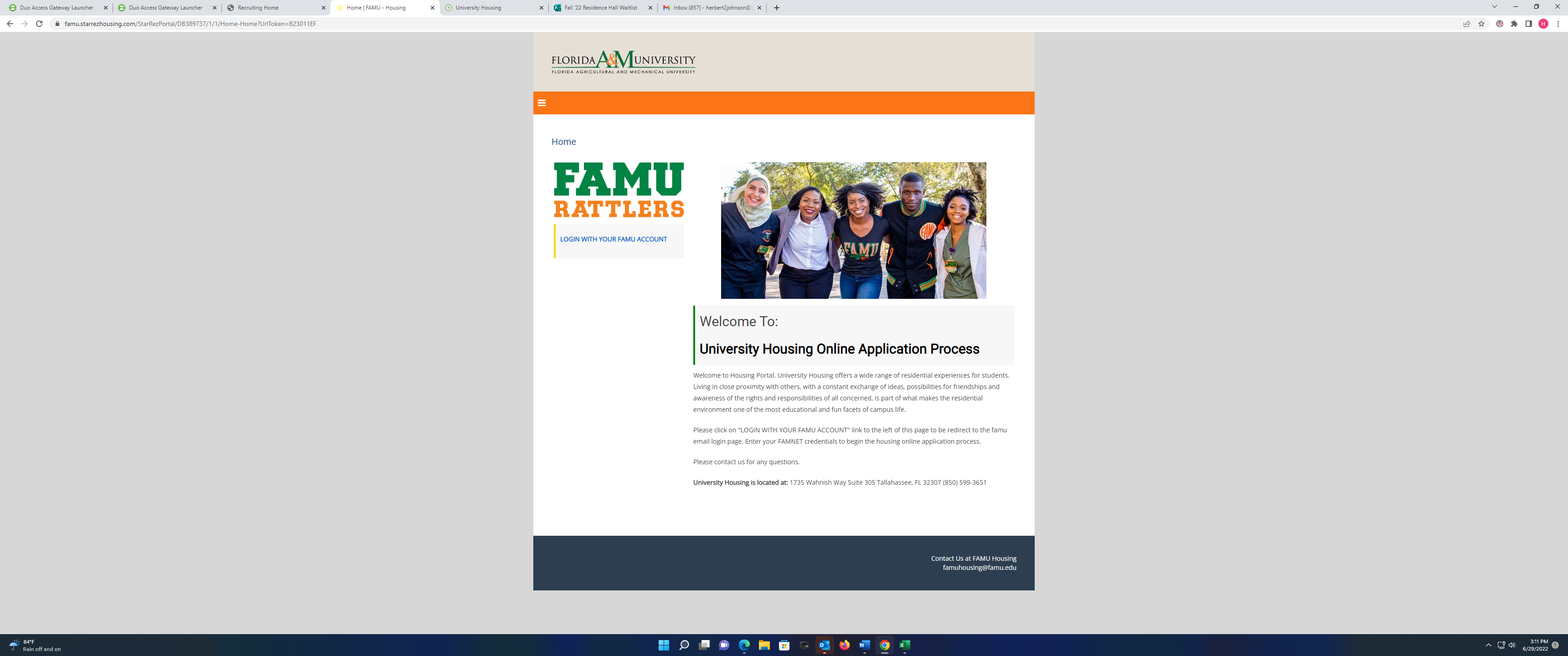 Click 2022-2023 Academic Year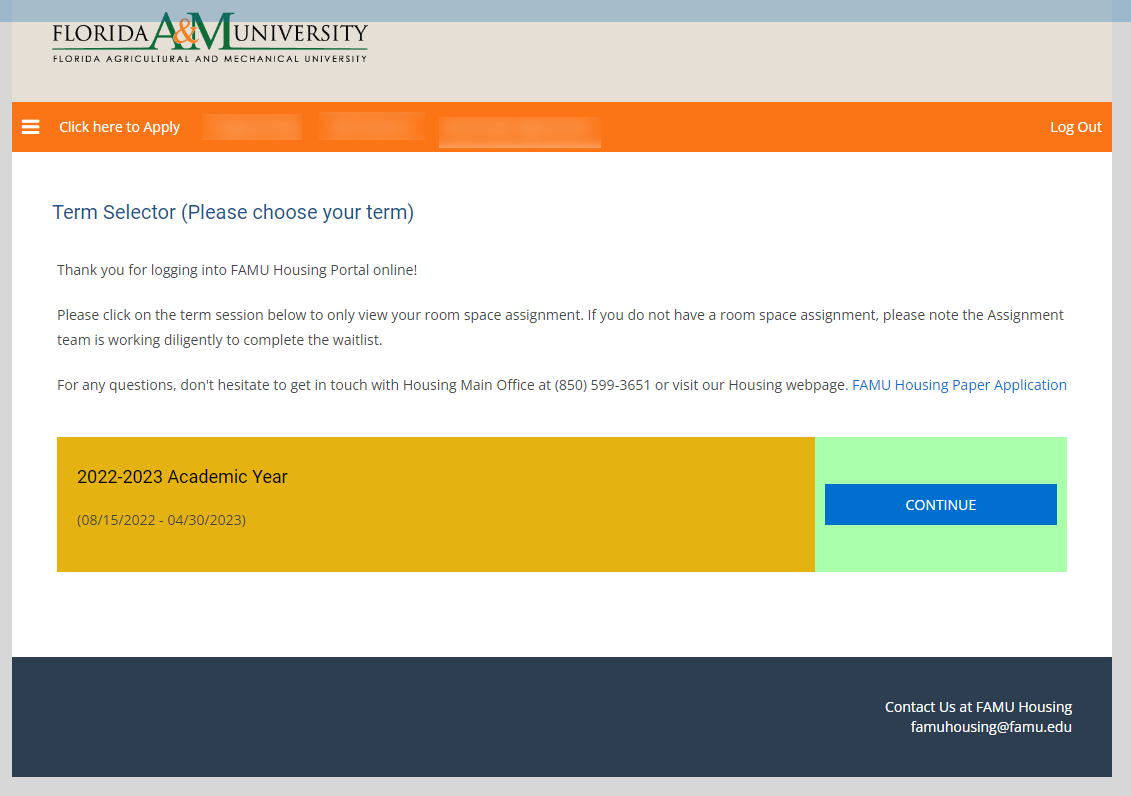 View Assignment and Roommate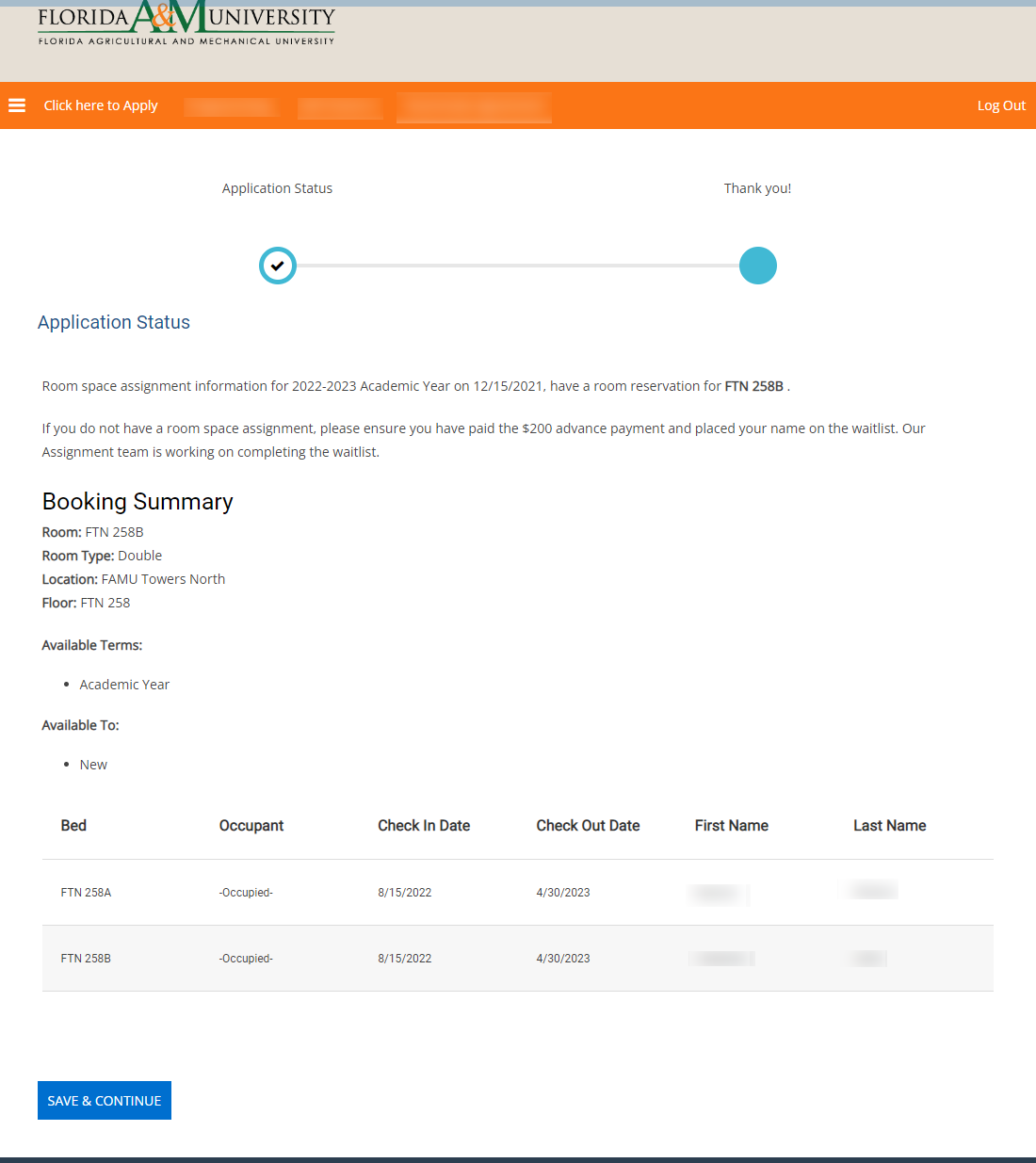 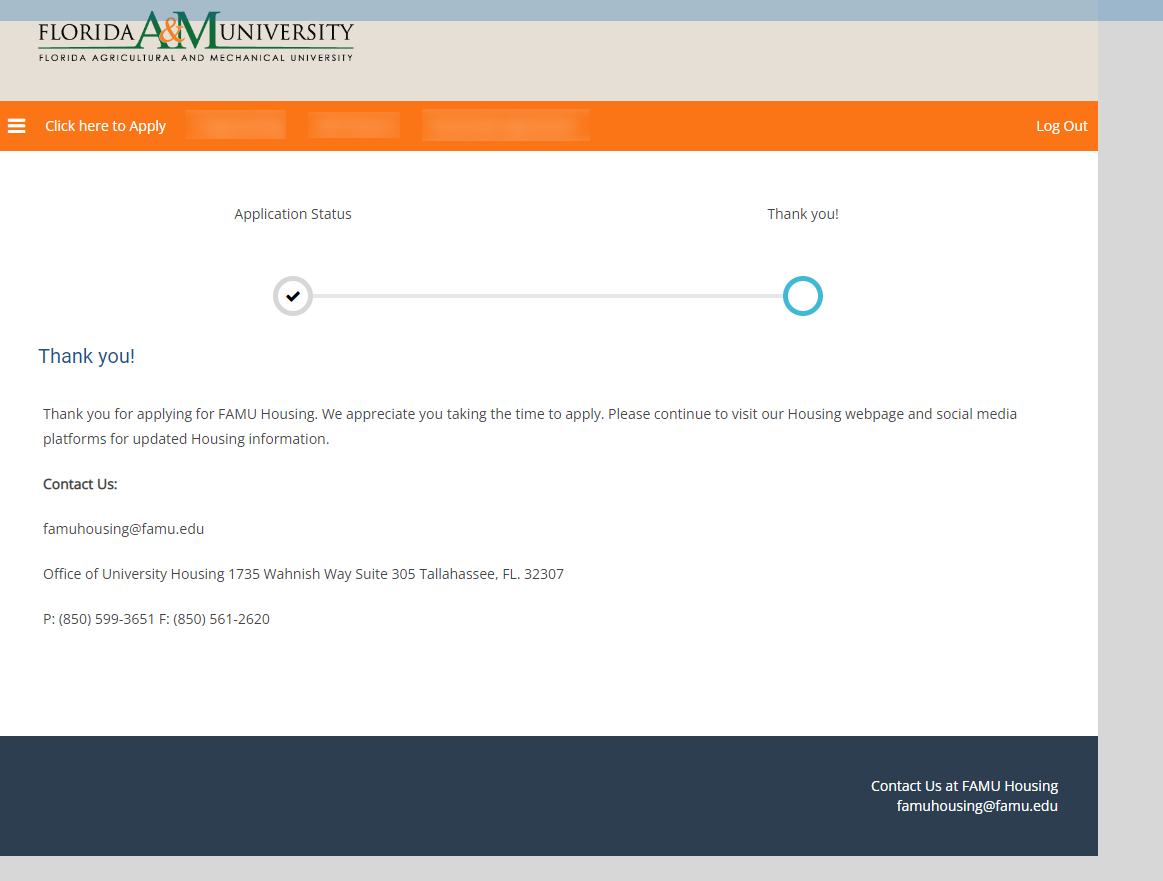 